________________ №________________На № ____________от _______________Уважаемые коллеги!          Всероссийская ассоциация развития местного самоуправления запустила второй, заключительный этап голосования за лучший телеграм-канал Советов муниципальных образований регионов России. Голосование продлится до 16 апреля 16:00. Прошу Вас обеспечить участие муниципальных образований, муниципальных учреждений, территориальных общественных самоуправлений в голосовании и поддержать телеграм-канал СМО Республики Татарстан по ссылке: https://t.me/varmsu/18593.  Прошу также разместить информацию о голосовании в телеграм-каналах Ваших муниципальных образований (городов, районов, сельских поселений): https://t.me/asmotatarstan/1651, https://t.me/asmotatarstan/1652 и в сообществах «Вконтакте»: https://vk.com/wall-216315284_145. С уважением,Председатель                                                                                            Э.С. ГубайдуллинАССОЦИАЦИЯ«СОВЕТ МУНИЦИПАЛЬНЫХОБРАЗОВАНИЙРЕСПУБЛИКИ ТАТАРСТАН»улица Батурина, д.7а, город Казань, 420111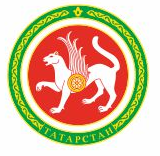 «ТАТАРСТАН РЕСПУБЛИКАСЫМУНИЦИПАЛЬ БЕРӘМЛЕКЛӘРЕСОВЕТЫ»АССОЦИАЦИЯСЕБатурин урамы, 7а, Казан шәһәре, 420111Тел.: (843) 293-60-15, факс: (843) 293-60-22, e-mail: smo.rt@tatar.ruТел.: (843) 293-60-15, факс: (843) 293-60-22, e-mail: smo.rt@tatar.ruТел.: (843) 293-60-15, факс: (843) 293-60-22, e-mail: smo.rt@tatar.ru